Alcaldía Municipal realizó trabajos de colocación de grama en jardineras del Parque Raúl Francisco Munguía, como parte del ornato y mantenimiento a este lugar que sirve de recreación a muchas familias usulutecas y visitantes Fecha de Ejecución: noviembre 2019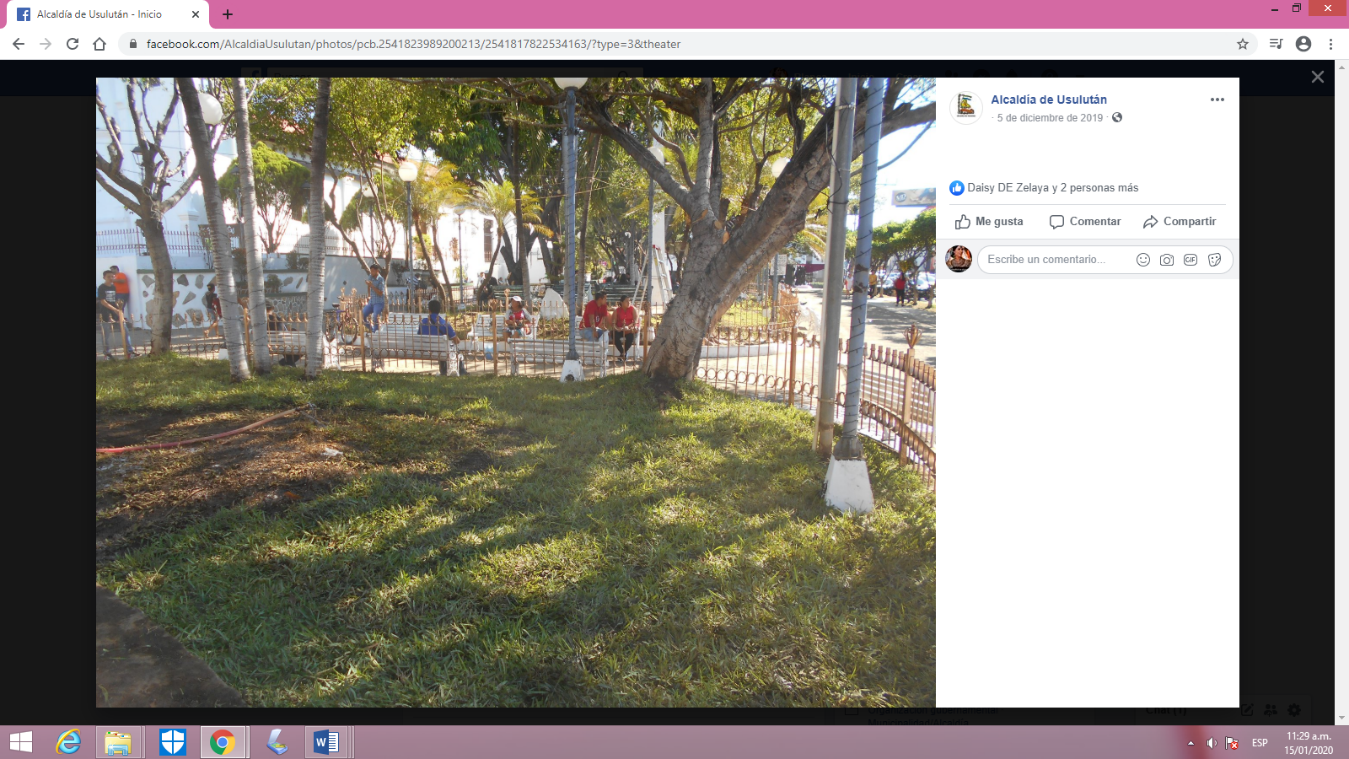 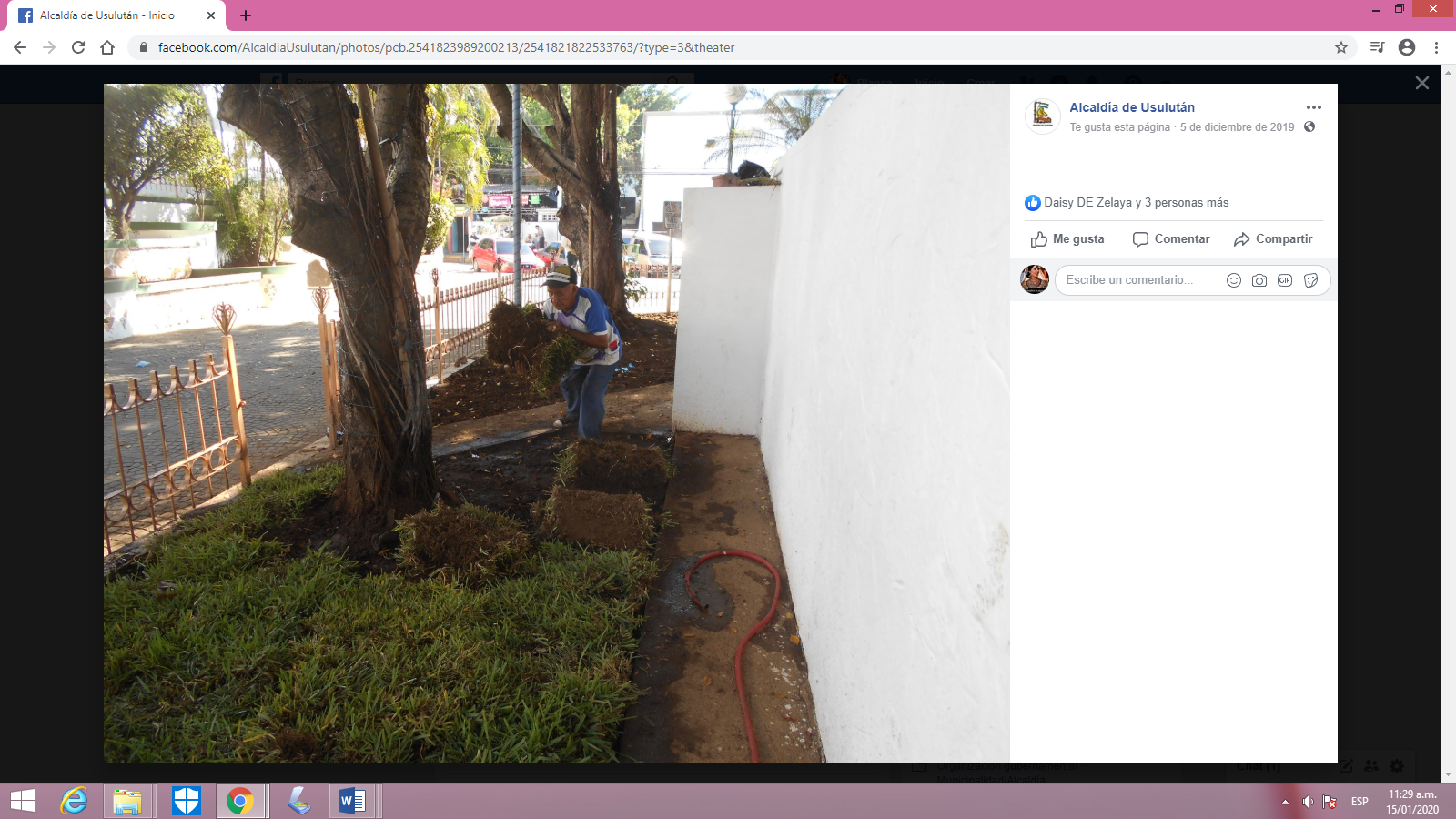 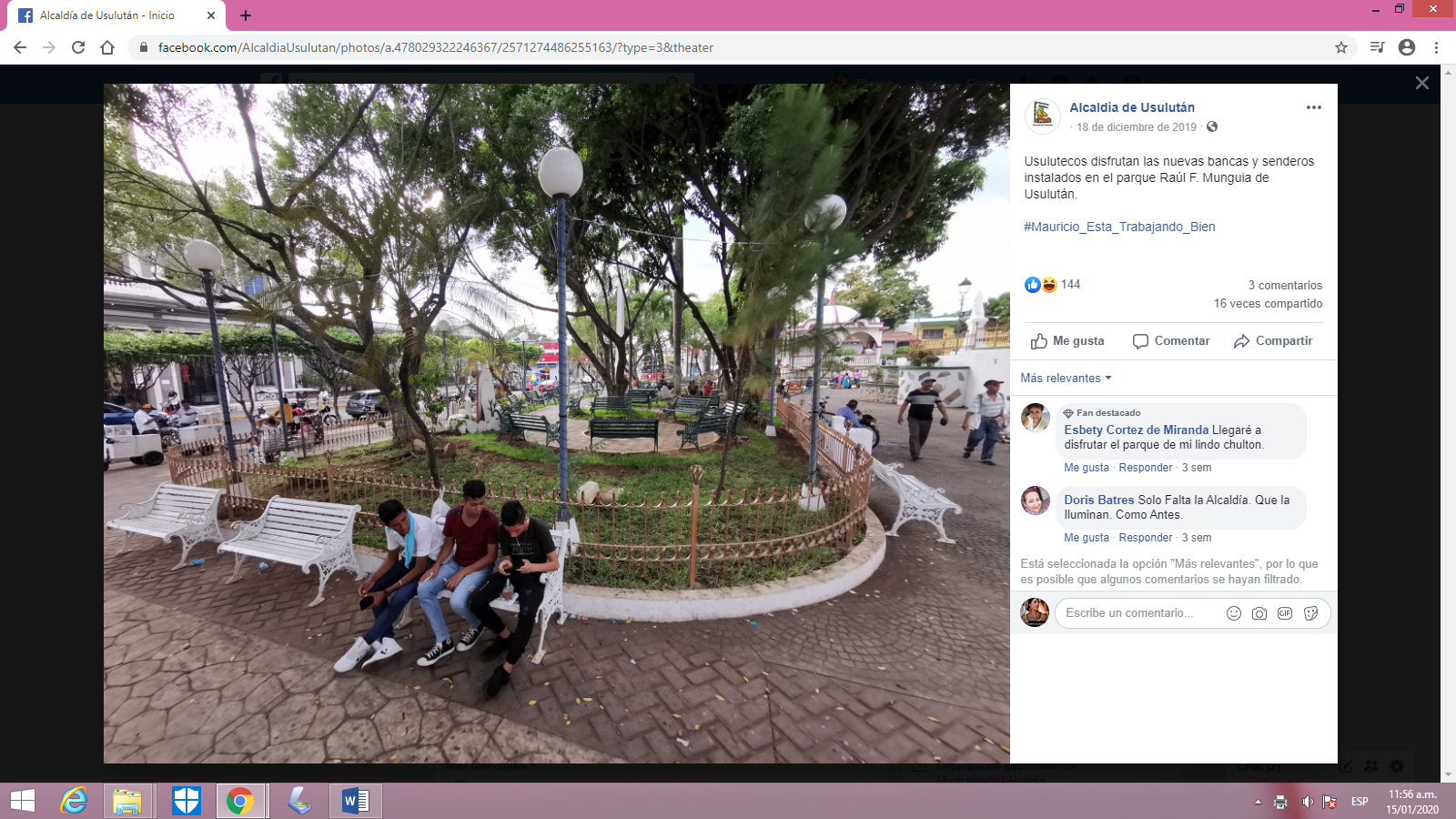 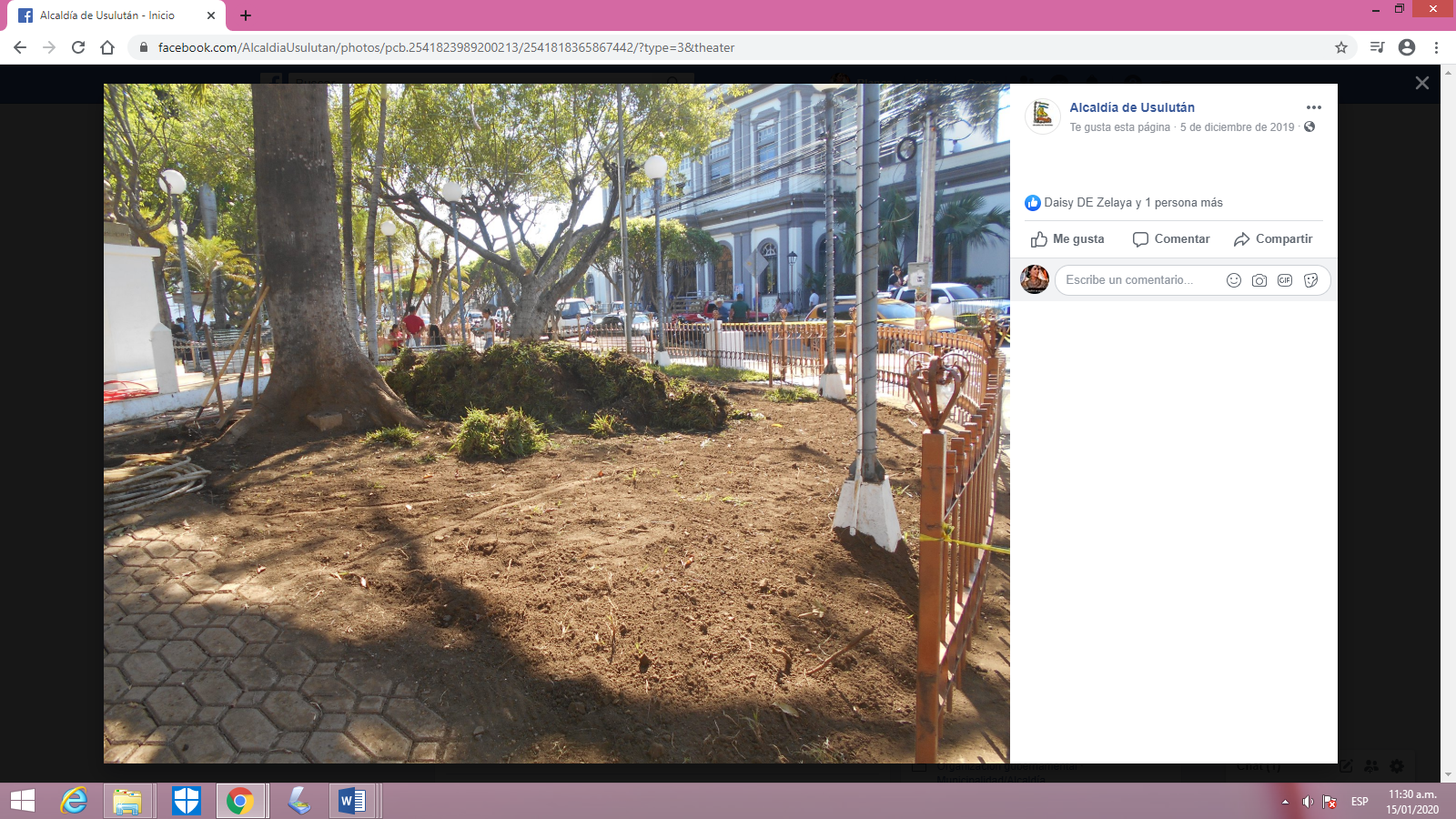 